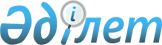 О внесении изменений и дополнений в решение районного маслихата от 27 декабря 2013 года № 165 "О районном бюджете на 2014-2016 годы"
					
			С истёкшим сроком
			
			
		
					Решение Казалинского районного маслихата Кызылординой области от 20 октября 2014 года № 250. Зарегистрировано Департаментом юстиции Кызылординской области 30 октября 2014 года № 4782. Прекращено действие в связи с истечением срока      В соответствии с Бюджетного кодекса Республики Казахстан от 4 декабря 2008 года "Бюджетный кодекс Республики Казахстан" и статьи 6 Закона Республики Казахстан от 23 января 2001 года "О местном государственном управлении и самоуправлении в Республике Казахстан" Казалинский районный маслихат РЕШИЛ:

      1. Внести в решение сессии Казалинского районного маслихата от 27 декабря 2013 года № 165 "О районном бюджете на 2014-2016 годы" (зарегистрировано в Реестре государственной регистрации нормативных правовых актов за номером 4573, опубликовано в районной газете "Казалы" от 18 января 2014 года в номерах 6-7) следующие изменения и дополнения:

      пункт 1 изложить в следующей редакции:

      1. Утвердить районный бюджет на 2014-2016 годы согласно приложениям 1, 2 и 3, в том числе на 2014 год в следующих объемах:

      1) доходы – 10017973 тысяч тенге, в том числе:

      налоговые поступления – 1428839 тысяч тенге;

      неналоговые поступления – 20501 тысяч тенге;

      поступления от продажи основного капитала – 31466 тысяч тенге;

      поступления трансфертов – 8537167 тысяч тенге;

      2) затраты – 10141829 тысяч тенге;

      3) чистое бюджетное кредитование – 170964 тысяч тенге;

      бюджетные кредиты – 194737 тысяч тенге;

      погашение бюджетных кредитов – 23773 тысяч тенге;

      4) сальдо по операциям с финансовыми активами – 58581 тенге;

      приобретение финансовых активов – 58581 тенге;

      поступления от продажи финансовых активов государства – 0;

      5) дефицит (профицит) бюджета – -353401 тысяч тенге;

      6) финансирование дефицита (использование профицита) бюджета - 353401 тысяч тенге.

      пункт 13:

      подпункты 3), 5), 7), 9), 14), 18), 23), 31) изложить в новой редакции:

      "3) 123-008 "Освещение улиц населенных пунктов" на 9072 тысяч тенге;

      5) 456-002 "Услуги по проведению государственной информационной политики через газеты и журналы" на 6600 тысяч тенге;

      7) 123-001 "Услуги по обеспечению деятельности акима района в городе, города районного значения, поселка, села, сельского округа" на 6053 тысяч тенге;

      9) 458-021 "Обеспечение безопасности дорожного движения в населенных пунктах" на 294 тысяч тенге;

      14) 123-011 "Благоустройство и озеленение населенных пунктов" на 15314 тысяч тенге;

      18) 455-032 "Капитальные расходы подведомственных государственных учреждений и организаций" на 4970 тысяч тенге;

      23) 452-012 "Резерв местного исполнительного органа района (города областного значения)" на 5915 тысяч тенге;

      31) 123-014 "Организация водоснабжения населенных пунктов" на 177 тысяч тенге;";

      дополнить подпунктами 35), 36), 37), 38), 39), 40), 41), 42), 43), 44), 45), 46), 47) следующего содержания:

      "35) 452-003 "Проведение оценки имущества в целях налогообложения" на 377 тысяч тенге;

      36) 451-005 "Государственная адресная социальная помощь" на 80 тысяч тенге;

      37) 451-007 "Социальная помощь отдельным категориям нуждающихся граждан по решениям местных представительных органов" на 4370 тысяч тенге;

      38) 451-009 "Социальная поддержка граждан, награжденных от 26 июля 1999 года орденами "Отан", "Данк", удостоенных высокого звания "Халық Қаһарманы", почетных званий республики" на 149 тысяч тенге;

      39) 451-010 "Материальное обеспечение детей-инвалидов, воспитывающихся и обучающихся на дому" на 608 тысяч тенге;

      40) 451-011 "Оплата услуг по зачислению, выплате и доставке пособий и других социальных выплат" на 322 тысяч тенге;

      41) 451-016 "Государственные пособия на детей до 18 лет" на 3332 тысяч тенге;

      42) 458-033 "Проектирование, развитие, обустройство и (или) приобретение инженерно-коммуникационной инфраструктуры" на 222 тысяч тенге;

      43) 458-015 "Освещение улиц населенных пунктов" на 110 тысяч тенге;

      44) 123-010 "Содержание мест захоронений и погребение безродных" на 140 тысяч тенге;

      45) 458-012 "Функционирование системы водоснабжения и водоотведения" на 51 тысяч тенге;

      46) 465-006 "Проведение спортивных соревнований на районном (города областного значения) уровне" на 1567 тысяч тенге;

      47) 458-040 "Реализация мер по содействию экономическому развитию регионов в рамках Программы "Развитие регионов" на 741 тысяч тенге;";

      пункт 14:

      подпункты 3), 4),6),14),15),17), 22) изложить в новой редакции:

      "3) 122-001 "Услуги по обеспечению деятельности акима района (города областного значения)" на 12871 тысяч тенге;

      4) 123-001 "Услуги по обеспечению деятельности акима района в городе, города районного значения, поселка, села, сельского округа" на 21000 тысяч тенге;

      6) 452-001 "Услуги по реализации государственной политики в области исполнения бюджета района (города областного значения) и управления коммунальной собственностью района (города областного значения)" на 1205 тысяч тенге;

      14) 123-008 "Освещение улиц населенных пунктов" на 5547 тысяч тенге;

      15) 123-011 "Благоустройство и озеленение населенных пунктов" на 40757 тысяч тенге;

      17) 465-005 "Развитие массового спорта и национальных видов спорта" на 5523 тысяч тенге;

      22) 467-001 "Услуги по реализации государственной политики на местном уровне в области строительства" на 4442 тысяч тенге;";

      десятый абзац подпункта 24) изложить в новой редакции:

      "10) 473-001 "Услуги по реализации государственной политики на местном уровне в сфере ветеринарии" на 608 тысяч тенге;";

      третий абзац подпункта 25) изложить в новой редакции:

      "3) 451-001 "Услуги по реализации государственной политики на местном уровне в области обеспечения занятости и реализации социальных программ для населения" на 603 тысяч тенге;"; 

      третий, восьмой, четырнадцатый абзацы подпункта 26) изложить в новой редакции:

      "3) 451-004 "Оказание социальной помощи на приобретение топлива специалистам здравоохранения, образования, социального обеспечения, культуры, спорта и ветеринарии в сельской местности в соответствии с законодательством Республики Казахстан" на 6053 тысяч тенге;

      8) 455-009 "Обеспечение сохранности историко - культурного наследия и доступа к ним" на 5913 тысяч тенге;

      14) 458-001 "Услуги по реализации государственной политики на местном уровне в области жилищно-коммунального хозяйства, пассажирского транспорта и автомобильных дорог" 2363 тысяч тенге;";

      дополнить подпунктом 27) следующего содержания:

      "27) увеличить по бюджетным программам:

      1) 451-006 "Оказание жилищной помощи" на 4000 тысяч тенге;

      2) 465-001 "Услуги по реализации государственной политики на местном уровне в сфере физической культуры и спорта" на 1635 тысяч тенге;

      3) 468-001 "Услуги по реализации государственной политики в области архитектуры и градостроительства на местном уровне" на 248 тысяч тенге;";

      пункт 15 дополнить подпунктом 4) следующего содержания:

      "4) программу 122-001 "Услуги по обеспечению деятельности акима района (города областного значения)" уменьшить на 329 тысяч тенге, увеличить программу 464-001 "Услуги по реализации государственной политики на местном уровне в области образования" на 329 тысяч тенге,

      программу 123-001 "Услуги по обеспечению деятельности акима района в городе, города районного значения, поселка, села, сельского округа" уменьшить на 30 тысяч тенге, увеличить программу 123-014 "Организация водоснабжения населенных пунктов" на 30 тысяч тенге;

      программу 464-003 "Общеобразовательное обучение" уменьшить на 4568 тысяч тенге, увеличить программу 464-005 "Приобретение и доставка учебников, учебно-методических комплексов для государственных учреждений образования района (города областного значения)" на 4568 тысяч тенге;

      программу 464-003 "Общеобразовательное обучение" уменьшить на 657 тысяч тенге, увеличить программу 123-006 "Поддержка культурно-досуговый работы на местном уровне" на 525 тысяч тенге, программу 455-009 "Обеспечение сохранности историко - культурного наследия и доступа к ним" на 132 тысяч тенге;

      программу 464-067 "Капитальные расходы подведомственных государственных учреждений и организаций" уменьшить на 7955 тысяч тенге, увеличить программу 467-037 "Строительство и реконструкция объектов образования" на 7955 тысяч тенге;

      программу 464-026 "Ремонт объектов в рамках развития городов и сельских населенных пунктов по Дорожной карте занятости 2020" уменьшить на 2439 тысяч тенге, увеличить программу 123-027 "Ремонт и благоустройство объектов в рамках развития городов и сельских населенных пунктов по Дорожной карте занятости 2020" на 2439 тысяч тенге;"; 

      приложение 1 указанного решения изложить в новой редакции согласно приложению 1 к настоящему решению.

      приложение 6 указанного решения изложить в новой редакции согласно приложению 2 к настоящему решению.

      2. Настоящее решение вводится в действие со дня его первого официального опубликования и распространяется на отношения, возникшие с 1 января 2014 года.

 Районный бюджет на 2014 год Объем индивидуальных планов финансирования по администраторам бюджетных программ акимов аппаратов города, поселка, сельских округов на 2014 год.       /тыс. тенге/


					© 2012. РГП на ПХВ «Институт законодательства и правовой информации Республики Казахстан» Министерства юстиции Республики Казахстан
				
      Председатель внеочередной

      XХХVІ сессии Казалинского

      районного маслихата,

      Секретарь Казалинского

      районного маслихата

Т. Борикулаков
Приложение 1
к решению внеочередной ХXХVІ сессии
Казалинского районного маслихата
от 20 октября 2014 года № 250
Приложение 1
к решению ХXVІ сессии
Казалинского районного маслихата
от 27 декабря 2013 года № 165Категория

Категория

Категория

Категория

Сумма, тыс. тенге

Класс

Класс

Класс

Сумма, тыс. тенге

Подкласс

Подкласс

Сумма, тыс. тенге

Наименование

Сумма, тыс. тенге

1. ДОХОДЫ

10 017 973

1

Налоговые поступления

1 428 839

01

Подоходный налог

597459

2

Индивидуальный подоходный налог

597459

03

Социальный налог

438054

1

Социальный налог

438054

04

Hалоги на собственность

361860

1

Hалоги на имущество

296039

3

Земельный налог

8539

4

Hалог на транспортные средства

55125

5

Единый земельный налог

2157

05

Внутренние налоги на товары, работы и услуги

24446

2

Акцизы

6215

3

Поступления за использование природных и других ресурсов

2291

4

Сборы за ведение предпринимательской и профессиональной деятельности

14072

5

Налог на игорный бизнес

1868

07

Прочие налоги

850

1

Прочие налоги

850

08

Обязательные платежи, взимаемые за совершение юридически значимых действий и (или) выдачу документов уполномоченными на то государственными органами или должностными лицами

6170

1

Государственная пошлина

6170

2

Неналоговые поступления

20501

01

Доходы от государственной собственности

1490

5

Доходы от аренды имущества, находящегося в государственной собственности

1465

7

Вознаграждения по кредитам, выданным из государственного бюджета

25

04

Штрафы, пени, санкции, взыскания, налагаемые государственными учреждениями, финансируемыми из государственного бюджета, а также содержащимися и финансируемыми из бюджета (сметы расходов) Национального Банка Республики Казахстан 

5765

1

Штрафы, пени, санкции, взыскания, налагаемые государственными учреждениями, финансируемыми из государственного бюджета, а также содержащимися и финансируемыми из бюджета (сметы расходов) Национального Банка Республики Казахстан, за исключением поступлений от организаций нефтяного сектора

5765

06

Прочие неналоговые поступления

13246

1

Прочие неналоговые поступления

13246

3

Поступления от продажи основного капитала

31466

01

Продажа государственного имущества, закрепленного за государственными учреждениями

80

1

Продажа государственного имущества, закрепленного за государственными учреждениями

80

03

Продажа земли и нематериальных активов

31386

1

Продажа земли

27626

2

Продажа нематериальных активов

3760

4

Поступления трансфертов 

8537167

02

Трансферты из вышестоящих органов государственного управления

8537167

2

Трансферты из областного бюджета

8537167

Функциональная группа

Функциональная группа

Функциональная группа

Функциональная группа

Сумма, тыс. тенге

Администратор бюджетных программ

Администратор бюджетных программ

Администратор бюджетных программ

Сумма, тыс. тенге

Программа

Программа

Сумма, тыс. тенге

Наименование

Сумма, тыс. тенге

2. ЗАТРАТЫ

10141829

1

Государственные услуги общего характера

602105

112

Аппарат маслихата района (города областного значения)

20677

001

Услуги по обеспечению деятельности маслихата района (города областного значения)

20677

122

Аппарат акима района (города областного значения)

137498

001

Услуги по обеспечению деятельности акима района (города областного значения)

135976

003

Капитальные расходы государственного органа

1522

123

Аппарат акима района в городе, города районного значения, поселка, села, сельского округа

387543

001

Услуги по обеспечению деятельности акима района в городе, города районного значения, поселка, села, сельского округа

359949

022

Капитальные расходы государственного органа

14363

032

Капитальные расходы подведомственных государственных учреждений и организаций

13231

452

Отдел финансов района (города областного значения)

34669

001

Услуги по реализации государственной политики в области исполнения бюджета района (города областного значения) и управления коммунальной собственностью района (города областного значения)

22811

003

Проведение оценки имущества в целях налогообложения

1923

010

Приватизация, управление коммунальным имуществом, постприватизационная деятельность и регулирование споров, связанных с этим

419

018

Капитальные расходы государственного органа

9516

453

Отдел экономики и бюджетного планирования района (города областного значения)

21718

001

Услуги по реализации государственной политики в области формирования и развития экономической политики, системы государственного планирования и управления района (города областного значения)

21718

2

Оборона

52746

122

Аппарат акима района (города областного значения)

2901

005

Мероприятия в рамках исполнения всеобщей воинской обязанности

2901

122

Аппарат акима района (города областного значения)

49845

006

Предупреждение и ликвидация чрезвычайных ситуаций масштаба района (города областного значения)

49845

3

Общественный порядок, безопасность, правовая, судебная, уголовно-исполнительная деятельность

7052

458

Отдел жилищно-коммунального хозяйства, пассажирского транспорта и автомобильных дорог района (города областного значения)

7052

021

Обеспечение безопасности дорожного движения в населенных пунктах

7052

4

Образование

5599415

123

Аппарат акима района в городе, города районного значения, поселка, села, сельского округа

574144

004

Обеспечение деятельности организаций дошкольного воспитания и обучения

574144

464

Отдел образования района (города областного значения)

151425

009

Обеспечение деятельности организаций дошкольного воспитания и обучения

103115

040

Реализация государственного образовательного заказа

в дошкольных организациях образования

48310

464

Отдел образования района (города областного значения)

4701039

003

Общеобразовательное обучение

4536481

006

Дополнительное образование для детей

164558

464

Отдел образования района (города областного значения)

164852

001

Услуги по реализации государственной политики на местном уровне в области образования 

15537

005

Приобретение и доставка учебников, учебно-методических комплексов для государственных учреждений образования района (города областного значения)

23143

007

Проведение школьных олимпиад, внешкольных мероприятий и конкурсов районного (городского) масштаба

216

015

Ежемесячная выплата денежных средств опекунам (попечителям) на содержание ребенка-сироты (детей-сирот), и ребенка (детей), оставшегося без попечения родителей

18947

067

Капитальные расходы подведомственных государственных учреждений и организаций

107009

467

Отдел строительства района (города областного значения)

7955

037

Строительство и реконструкция объектов образования

7955

6

Социальная помощь и социальное обеспечение

376787

123

Аппарат акима района в городе, города районного значения, поселка, села, сельского округа

21220

003

Оказание социальной помощи нуждающимся гражданам на дому

21220

451

Отдел занятости и социальных программ района (города областного значения)

284304

002

Программа занятости

18648

003

Оказание ритуальных услуг по захоронению умерших Героев Советского Союза, "Халық Қағарманы", Героев Социалистического труда, награжденных Орденом Славы трех степеней и орденом "Отан" из числа участников и инвалидов войны

65

004

Оказание социальной помощи на приобретение топлива специалистам здравоохранения, образования, социального обеспечения, культуры, спорта и ветеринарии в сельской местности в соответствии с законодательством Республики Казахстан

25343

005

Государственная адресная социальная помощь

9861

006

Оказание жилищной помощи

13500

007

Социальная помощь отдельным категориям нуждающихся граждан по решениям местных представительных органов

89173

009

Социальная поддержка граждан, награжденных от 26 июля 1999 года орденами "Отан", "Данк", удостоенных высокого звания "Халық Қағарманы", почетных званий республики

347

010

Материальное обеспечение детей-инвалидов, воспитывающихся и обучающихся на дому

2727

014

Оказание социальной помощи нуждающимся гражданам на дому

36604

016

Государственные пособия на детей до 18 лет

71131

017

Обеспечение нуждающихся инвалидов обязательными гигиеническими средствами и предоставление услуг специалистами жестового языка, индивидуальными помощниками в соответствии с индивидуальной программой реабилитации инвалида

16905

123

Аппарат акима района в городе, города районного значения, поселка, села, сельского округа

11301

026

Обеспечение занятости населения на местном уровне

11301

451

Отдел занятости и социальных программ района (города областного значения)

58785

001

Услуги по реализации государственной политики на местном уровне в области обеспечения занятости и реализации социальных программ для населения

53961

011

Оплата услуг по зачислению, выплате и доставке пособий и других социальных выплат

1920

021

Капитальные расходы государственного органа

1016

050

Реализация Плана мероприятий по обеспечению прав и улучшению качества жизни инвалидов

1888

458

Отдел жилищно-коммунального хозяйства, пассажирского транспорта и автомобильных дорог района (города областного значения)

1177

050

Реализация Плана мероприятий по обеспечению прав и улучшению качества жизни инвалидов

1177

7

Жилищно-коммунальное хозяйство

1963189,1

123

Аппарат акима района в городе, города районного значения, поселка, села, сельского округа

2439

027

Ремонт и благоустройство объектов в рамках развития городов и сельских населенных пунктов по Дорожной карте занятости 2020

2439

458

Отдел жилищно-коммунального хозяйства, пассажирского транспорта и автомобильных дорог района (города областного значения)

24649,6

003

Организация сохранения государственного жилищного фонда

121

004

Обеспечение жильем отдельных категорий граждан

4000

031

Изготовление технических паспортов на объекты кондоминиумов

761,2

033

Проектирование, развитие, обустройство и (или) приобретение инженерно-коммуникационной инфраструктуры

19367,4

049

Проведение энергетического аудита многоквартирных жилых домов

400

464

Отдел образования района (города областного значения)

26963

026

Ремонт объектов в рамках развития городов и сельских населенных пунктов по Дорожной карте занятости 2020

26963

467

Отдел строительства района (города областного значения)

480505

003

Проектирование, строительство и (или) приобретение жилья коммунального жилищного фонда

279720,5

004

Проектирование, развитие, обустройство и (или) приобретение инженерно-коммуникационной инфраструктуры

192946,5

072

Строительство и (или) приобретение служебного жилища, развитие и (или) приобретение инженерно-коммуникационной инфраструктуры и строительство, приобретение, достройка общежитий для молодежи в рамках Дорожной карты занятости 2020

7838

123

Аппарат акима района в городе, города районного значения, поселка, села, сельского округа

6666

014

Организация водоснабжения населенных пунктов

6666

458

Отдел жилищно-коммунального хозяйства, пассажирского транспорта и автомобильных дорог района (города областного значения)

838358,5

012

Функционирование системы водоснабжения и водоотведения

12170

028

Развитие коммунального хозяйства

767388,5

058

Развитие системы водоснабжения и водоотведения в сельских населенных пунктах

58800

467

Отдел строительства района (города областного значения)

117393

006

Развитие системы водоснабжения и водоотведения

117393

123

Аппарат акима района в городе, города районного значения, поселка, села, сельского округа

321110

008

Освещение улиц населенных пунктов

88446

009

Обеспечение санитарии населенных пунктов

51034

010

Содержание мест захоронений и погребение безродных

3000

011

Благоустройство и озеленение населенных пунктов

178630

458

Отдел жилищно-коммунального хозяйства, пассажирского транспорта и автомобильных дорог района (города областного значения)

145105

015

Освещение улиц населенных пунктов

17191

018

Благоустройство и озеленение населенных пунктов

127914

8

Культура, спорт, туризм и информационное пространство

670832

123

Аппарат акима района в городе, города районного значения, поселка, села, сельского округа

160889

006

Поддержка культурно-досуговой работы на местном уровне

160889

455

Отдел культуры и развития языков района (города областного значения)

74035

003

Поддержка культурно-досуговой работы

55515

009

Обеспечение сохранности историко - культурного наследия и доступа к ним

18520

465

Отдел физической культуры и спорта района (города областного значения)

53894

001

Услуги по реализации государственной политики на местном уровне в сфере физической культуры и спорта

10397

005

Развитие массового спорта и национальных видов спорта

28158

006

Проведение спортивных соревнований на районном (города областного значения) уровне

4530

007

Подготовка и участие членов сборных команд района (города областного значения) по различным видам спорта на областных спортивных соревнованиях

10674

032

Капитальные расходы подведомственных государственных учреждений и организаций

135

467

Отдел строительства района (города областного значения)

154061

008

Развитие объектов спорта

154061

455

Отдел культуры и развития языков района (города областного значения)

74706

006

Функционирование районных (городских) библиотек

74134

007

Развитие государственного языка и других языков народа Казахстана

572

456

Отдел внутренней политики района (города областного значения)

24523

002

Услуги по проведению государственной информационной политики через газеты и журналы 

10400

005

Услуги по проведению государственной информационной политики через телерадиовещание

14123

455

Отдел культуры и развития языков района (города областного значения)

101983

001

Услуги по реализации государственной политики на местном уровне в области развития языков и культуры

11662

032

Капитальные расходы подведомственных государственных учреждений и организаций

90321

456

Отдел внутренней политики района (города областного значения)

26741

001

Услуги по реализации государственной политики на местном уровне в области информации, укрепления государственности и формирования социального оптимизма граждан

22276

003

Реализация мероприятий в сфере молодежной политики

4465

10

Сельское, водное, лесное, рыбное хозяйство, особо охраняемые природные территории, охрана окружающей среды и животного мира, земельные отношения

241972

462

Отдел сельского хозяйства района (города областного значения)

44942

001

Услуги по реализации государственной политики на местном уровне в сфере сельского хозяйства

13693

099

Реализация мер по оказанию социальной поддержки специалистов

31249

467

Отдел строительства района (города областного значения)

7930

010

Развитие объектов сельского хозяйства

7930

473

Отдел ветеринарии района (города областного значения)

79635

001

Услуги по реализации государственной политики на местном уровне в сфере ветеринарии

9215

006

Организация санитарного убоя больных животных

2100

007

Организация отлова и уничтожения бродячих собак и кошек

3881

008

Возмещение владельцам стоимости изымаемых и уничтожаемых больных животных, продуктов и сырья животного происхождения

4500

009

Проведение ветеринарных мероприятий по энзоотическим болезням животных

8074

010

Проведение мероприятий по идентификации сельскохозяйственных животных

1712

032

Капитальные расходы подведомственных государственных учреждений и организаций

50153

463

Отдел земельных отношений района (города областного значения)

19538

001

Услуги по реализации государственной политики в области регулирования земельных отношений на территории района (города областного значения)

15238

004

Организация работ по зонированию земель

4300

473

Отдел ветеринарии района (города областного значения)

89927

011

Проведение противоэпизоотических мероприятий

89927

11

Промышленность, архитектурная, градостроительная и строительная деятельность 

50274

467

Отдел строительства района (города областного значения)

36762

001

Услуги по реализации государственной политики на местном уровне в области строительства

36762

468

Отдел архитектуры и градостроительства района (города областного значения)

13512

001

Услуги по реализации государственной политики в области архитектуры и градостроительства на местном уровне 

13512

12

Транспорт и коммуникации

413105,3

123

Аппарат акима района в городе, города районного значения, поселка, села, сельского округа

19035

013

Обеспечение функционирования автомобильных дорог в городах районного значения, поселках, селах, сельских округах

19035

458

Отдел жилищно-коммунального хозяйства, пассажирского транспорта и автомобильных дорог района (города областного значения)

394070,3

022

Развитие транспортной инфраструктуры

10964,3

023

Обеспечение функционирования автомобильных дорог

299737

037

Субсидирование пассажирских перевозок по социально значимым городским (сельским), пригородным и внутрирайонным сообщениям

1800

045

Капитальный и средний ремонт автомобильных дорог районного значения и улиц населенных пунктов

81569

13

Прочие

120776,4

493

Отдел предпринимательства, промышленности и туризма района (города областного значения)

1770

006

Поддержка предпринимательской деятельности

1770

452

Отдел финансов района (города областного значения)

19588

012

Резерв местного исполнительного органа района (города областного значения) 

19588

458

Отдел жилищно-коммунального хозяйства, пассажирского транспорта и автомобильных дорог района (города областного значения)

88077,4

001

Услуги по реализации государственной политики на местном уровне в области жилищно-коммунального хозяйства, пассажирского транспорта и автомобильных дорог 

21403,4

040

Реализация мер по содействию экономическому развитию регионов в рамках Программы "Развитие регионов"

66674

493

Отдел предпринимательства, промышленности и туризма района (города областного значения)

11341

001

Услуги по реализации государственной политики на местном уровне в области развития предпринимательства, промышленности и туризма

11341

14

Обслуживание долга

25

452

Отдел финансов района (города областного значения)

25

013

Обслуживание долга местных исполнительных органов по выплате вознаграждений и иных платежей по займам из областного бюджета

25

15

Трансферты

43550,2

452

Отдел финансов района (города областного значения)

43550,2

006

Возврат неиспользованных (недоиспользованных) целевых трансфертов

34784,2

024

Целевые текущие трансферты в вышестоящие бюджеты в связи с передачей функций государственных органов из нижестоящего уровня государственного управления в вышестоящий

8766

3. Чистое бюджетное кредитование

170964

Бюджетные кредиты

194737

10

Сельское, водное, лесное, рыбное хозяйство, особо охраняемые природные территории, охрана окружающей среды и животного мира, земельные отношения

194737

462

Отдел сельского хозяйства района (города областного значения)

194737

008

Бюджетные кредиты для реализации мер социальной поддержки специалистов

194737

Погашение бюджетных кредитов

23773

5

Погашение бюджетных кредитов

23773

01

Погашение бюджетных кредитов

23773

1

Погашение бюджетных кредитов, выданных из государственного бюджета

23773

4.Сальдо по операциям с финансовыми активами

58581

Приобретение финансовых активов

58581

13

Прочие

58581

123

Аппарат акима района в городе, города районного значения, поселка, села, сельского округа

37400

065

Формирование или увеличение уставного капитала юридических лиц

37400

458

Отдел жилищно-коммунального хозяйства, пассажирского транспорта и автомобильных дорог района (города областного значения)

21181

060

Увеличение уставных капиталов специализированных уполномоченных организаций

21181

Поступления от продажи финансовых активов государства

5.Дефицит (профицит) бюджета

-353401

6.Финансирование дефицита (использование профицита) бюджета

353401

7

Поступления займов

194737

01

Внутренние государственные займы

194737

2

Договоры займа

194737

16

Погашение займов

23783,4

452

Отдел финансов района (города областного значения)

23783,4

008

Погашение долга местного исполнительного органа перед

вышестоящим бюджетом

23773

021

Возврат неиспользованных бюджетных кредитов, выданных из местного бюджета

10,4

8

Используемые остатки бюджетных средств

182447,4

01

Остатки бюджетных средств

182447,4

1

Свободные остатки бюджетных средств

182447,4

Приложение 1
к решению внеочередной ХXХVІ сессии
Казалинского районного маслихата
от 20 октября 2014 года № 250
Приложение 6
к решению ХXVІ сессии
Казалинского районного маслихата
от 27 декабря 2013 года № 165Атауы

Барлығы

оның ішінде бағдарламалар бойынша

оның ішінде бағдарламалар бойынша

оның ішінде бағдарламалар бойынша

оның ішінде бағдарламалар бойынша

оның ішінде бағдарламалар бойынша

оның ішінде бағдарламалар бойынша

оның ішінде бағдарламалар бойынша

оның ішінде бағдарламалар бойынша

оның ішінде бағдарламалар бойынша

оның ішінде бағдарламалар бойынша

оның ішінде бағдарламалар бойынша

оның ішінде бағдарламалар бойынша

оның ішінде бағдарламалар бойынша

оның ішінде бағдарламалар бойынша

оның ішінде бағдарламалар бойынша

оның ішінде бағдарламалар бойынша

Атауы

Барлығы

Услуги по обеспечению деятельности акима района в городе, города районного значения, поселка, села, сельского (сельского) округа

Капитальные расходы государственных органов

Оказание социальной помощи нуждающимся гражданам на дому

Поддержка организаций дошкольного воспитания и обучения

Освещение улиц населенных пунктов

Обеспечение санитарии населенных пунктов

Формирование или увеличение уставного капитала юридических лиц

Благоустройство и озеленение населенных пунктов

Обеспечение функционирования автомобильных дорог в городах районного значения, поселках, селах, сельских (сельских) округах

Организация водоснабжения населенных пунктов

Поддержка культурно-досуговой работы на

местном уровне

Капитальные расходы подведомственных государственных учреждений и организаций

Содержание мест захоронений и погребение безродных

Обеспечение занятости населения на местном уровне

Ремонт и благоустройство объектов в рамках развития городов и сельских населенных пунктов по Дорожной карте занятости 2020

 

 

 

 

 

Ремонт и благоустройство объектов в рамках развития городов и сельских населенных пунктов по Дорожной карте занятости 2020

 

 

 

 

 

1

2

3

4

5

6

7

8

9

10

11

12

13

14

15

16

17

18

18

1

Государственное учреждение "Аппарат акима поселка Айтеке би" 

596871

64173

12989

16900

248351

17803

48086

37400

99316

19035

26665

3714

2439

2439

2

Государственное учреждение "Аппарат акима города Казалинск" 

184346

26787

4320

70861

24551

2948

31555

22006

1318

3

Государственное учреждение "Аппарат акима сельского округа Майлыбас" 

46137

12649

24989

638

2484

737

4440

200

4

Государственное учреждение "Аппарат акима сельского округа Кызылкум" 

39537

14146

990

11424

575

6426

943

4714

319

5

Государственное учреждение "Аппарат акима сельского округа Бозколь" 

41846

11842

17920

4627

340

737

6081

299

6

Государственное учреждение "Аппарат акима сельского округа Аранды" 

58314

14249

30825

728

1043

1357

9713

399

7

Государственное учреждение "Аппарат акима сельского округа Алга" 

38218

13616

16062

699

2774

4768

299

8

Государственное учреждение "Аппарат акима сельского округа Майдакол" 

31790

16528

875

8173

5895

319

9

Государственное учреждение "Аппарат акима сельского округа Арыкбалык" 

63244

25909

25549

751

2958

7478

599

10

Государственное учреждение "Аппарат акима сельского округа Коларык" 

30978

17808

514

7220

5096

340

11

Государственное учреждение "Аппарат акима сельского округа Сарыкол" 

38444

11452

19606

654

1113

737

4583

299

12

Государственное учреждение "Аппарат акима сельского округа Муратбаев" 

63739

13475

297

34457

3098

5842

5771

799

13

Государственное учреждение "Аппарат акима сельского округа Кумжиек" 

25270

12425

694

3019

5792

3000

340

14

Государственное учреждение "Аппарат акима сельского округа Карашенгел" 

55257

17732

22120

5009

2508

7529

359

15

Государственное учреждение "Аппарат акима сельского округа Басыкара" 

60530

18587

18916

640

1366

7550

13231

240

16

Государственное учреждение "Аппарат акима сельского округа Оркендеу" 

68805

15241

33064

14287

339

5475

399

17

Государственное учреждение "Аппарат акима сельского округа Тасарык" 

22814

9823

3686

177

8888

240

18

Государственное учреждение "Аппарат акима сельского округа Бирлик" 

19247

9603

87

4452

221

4624

260

19

Государственное учреждение "Аппарат акима сельского округа Акжона" 

20097

11517

3234

297

4709

340

340

20

Государственное учреждение "Аппарат акима сельского округа Шакен" 

18417

11442

617

233

1417

4609

99

99

21

Государственное учреждение "Аппарат акима сельского округа Сарбулак" 

17846

10945

314

1226

738

4503

120

120

Всего

1541747

359949

14363

21220

574144

88446

51034

37400

178630

19035

6666

160889

13231

3000

11301

11301

2439

